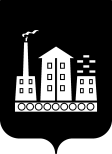 АДМИНИСТРАЦИЯГОРОДСКОГО ОКРУГА СПАССК-ДАЛЬНИЙ ПОСТАНОВЛЕНИЕ22 декабря 2019 г.             г. Спасск-Дальний, Приморского края                      №  577-паО внесении изменений в постановление Администрации городского  округа Спасск-Дальний  от 14 марта 2017 года  № 106-па «Об утверждении  муниципальной программы «Защита населения и территории от чрезвычайных ситуаций, обеспечение пожарной безопасности и безопасности людей на водных объектах городского округа Спасск-Дальний»  на 2017 -2021 годы»В соответствии с Бюджетным кодексом  Российской Федерации,  Федеральными  законами от 6 октября 2003 года № 131-ФЗ «Об общих принципах организации местного самоуправления в Российской Федерации», Уставом городского округа Спасск-Дальний, постановлением Администрации городского округа Спасск-Дальний от 15 апреля 2014 года № 291-па «О Порядке принятия решений о разработке, формировании, реализации и проведении оценки эффективности  муниципальных  программ городского округа Спасск-Дальний», Администрация городского округа Спасск-ДальнийПОСТАНОВЛЯЕТ:1. Внести в постановление Администрации городского округа Спасск-Дальний от 14 марта 2017 года № 106-па «Об утверждении муниципальной программы  «Защита населения и территории от чрезвычайных ситуаций, обеспечение пожарной безопасности и безопасности людей на водных объектах городского округа Спасск-Дальний» на 2017 -2021 годы (в редакции  от 26 января 2018 г. № 39-па, от 27 ноября 2018 г. № 414-па)   следующие изменения:1.1. в названии и пункте 1 постановления,  названии муниципальной программы и далее по тексту слова «2017-2021 годы» заменить словами «2017-2022 годы»;1.1.1 в паспорте муниципальной программы вторую графу девятой позиции изложить в следующей редакции:«Общий объем финансирования мероприятий Программы составляет         44348,39 тыс. руб., в том числе по годам:2017 год – 9304,28тыс. руб.,2018 год – 6395,51 тыс. руб.,2019 год – 7320,23 тыс. руб.,2020 год – 7440,77 тыс. руб.,2021 год – 7026,94 тыс. руб.,2022 год – 6860,66 тыс. руб.» 1.1.2 в разделе II «Целевые индикаторы и показатели Программы» таблицу изложить в следующей редакции:1.1.3 в разделе V «Ресурсное обеспечение реализации Программы» слова «33436,57 тыс. рублей» заменить словами «44059,86 тыс. рублей». Таблицу изложить в следующей редакции:1.1.4 раздел VI «Сроки и этапы реализации программы» изложить в следующей редакции:«VI. Сроки и этапы реализации программыПрограмма реализуется в период 2017- 2022 годов в один этап. Промежуточные показатели реализации программы определяются в ходе ежегодного мониторинга реализации программы и служат основой для принятия решения о ее корректировки.»;1.2. в приложении № 1 к муниципальной программе , в названии муниципальной подпрограммы и далее по тексту слова «2017-2021 годы» заменить словами «2017- 2022 годы»;1.2.1 в паспорте муниципальной подпрограммы вторую графу восьмой позиции изложить в следующей редакции:«Общий объем финансирования мероприятий подпрограммы составляет      278,32 тыс. руб., в том числе по годам:2017 году –00,00 тыс. руб.,2018 году –00,00 тыс. руб.,2019 году –69,32 тыс. руб.,2020 году –72,00 тыс. руб.,2021 году – 76,00 тыс. руб.,2022 году – 61,00 тыс. руб.»;1.2.2 в разделе II «Целевые индикаторы и показатели подпрограммы» таблицу изложить в следующей редакции:1.2.3 в разделе III «Описание мероприятий подпрограммы» последний абзац изложить в следующей редакции:«На выполнение данных мероприятий подпрограммой предусматривается выделение финансовых средств на сумму 278,32 тыс. рублей».1.2.4  раздел V «Ресурсное обеспечение подпрограммы» изложить в следующей редакции:«V. Ресурсное обеспечение подпрограммы«Реализация мероприятий подпрограммы осуществляется за счет средств местного бюджета. Объём финансирования мероприятий, предусмотренных подпрограммой на 2017-2022 годы, составляет  278,32 тыс. рублей, по годам реализации подпрограммы расходы распределены:2017 году – 00,00 тыс. руб.,  2018 году – 00,00 тыс. руб., 2019 году – 69,32 тыс. руб., 2020 году – 72,00 тыс. руб., 2021 году – 76,00 тыс. руб., 2022 году – 61,00 тыс. руб.»;1.2.5  раздел VI «Сроки и этапы реализации подпрограммы» изложить в следующей редакции:«VI. Сроки и этапы реализации подпрограммыПрограмма реализуется в период 2017- 2022 годов в один этап. Промежуточные показатели реализации подпрограммы определяются в ходе ежегодного мониторингареализации подпрограммы и служат основой для принятия решения о ее корректировки»;1.3. в приложении № 2 к муниципальной программе, в названии муниципальной подпрограммы и далее по тексту слова «2017-2021 годы» заменить словами «2017- 2022 годы»;1.3.1 в паспорте муниципальной подпрограммы вторую графу восьмой позиции изложить в следующей редакции:«общий объем финансирования мероприятий подпрограммы составляет         19,08 тыс. рублей, в том числе по годам:2017 году – 00,00 тыс. руб.,2018 году – 0,00 тыс. руб.,2019 году – 4,08 тыс. руб.,2020 году – 5,00 тыс. руб.,2021 году – 5,00 тыс. руб.,2022 году – 5,00 тыс. руб.,1.3.2 в разделе II «Целевые индикаторы и показатели подпрограммы» таблицу изложить в следующей редакции:1.3.3 в разделе V «Ресурсное обеспечение подпрограммы» первый абзац изложить в следующей редакции:«Общий объем финансирования подпрограммы за счет внебюджетных средств  составляет  19,08 тыс. рублей в текущих ценах каждого года, в том числе по годам:2017 году – 00,00 тыс. руб.,2018 году – 00,00 тыс. руб.,2019 году – 4,08 тыс. руб.,2020 году – 5,00 тыс. руб., 2021 году – 5,00 тыс. руб., 2022 году – 5,00 тыс. руб.»;1.3.4  раздел VI «Сроки и этапы реализации подпрограммы» изложить в следующей редакции:«VI. Сроки и этапы реализации подпрограммыПрограмма реализуется в период 2017- 2022 годов в один этап. Промежуточные показатели реализации подпрограммы определяются в ходе ежегодного мониторинга реализации подпрограммы и служат основой для принятия решения о ее корректировки.»;1.4. в приложения № 3 к муниципальной программе   в названии муниципальной подпрограммы и далее по тексту слова «2017-2021 годы» заменить словами «2017- 2022 годы»;1.4.1  в паспорте муниципальной подпрограммы вторую графу седьмой позиции изложить в следующей редакции:«Общий объем финансирования мероприятий подпрограммы составляет 44050,99 тыс. рублей, в том числе по годам:2017 году – 9304,28 тыс. руб.,2018 году – 6395,51 тыс. руб.,2019 году – 7246,83 тыс. руб.,2020 году – 7363,77 тыс. руб.,2021 году – 6945,94 тыс. руб.,2022 году – 6794,66 тыс. руб.,1.4.2 в разделе V «Ресурсное обеспечение реализации подпрограммы» первый абзац изложить в следующей редакции:Общий объем финансирования подпрограммы за счет средств местного бюджета составит  44050,99 тыс.руб., из них:  2017 год – 9304,28 тыс. руб., 2018 год – 6395,51 тыс. руб., 2019 год – 7246,83 тыс. руб., 2020 год – 7363,77 тыс. руб., 2021 год – 6945,94 тыс. руб., 2022 год – 6794,66 тыс. руб.»;1.4.3   раздел VI «Сроки и этапы реализации подпрограммы» изложить в следующей редакции:«VI. Сроки и этапы реализации подпрограммыПрограмма реализуется в период 2017- 2022 годов в один этап. Промежуточные показатели реализации подпрограммы определяются в ходе ежегодного мониторинга реализации подпрограммы и служат основой для принятия решения о ее корректировки.»;1.5. приложение № 4  к муниципальной программе изложить в следующей редакции (прилагается). 1.6.  приложение № 5  к муниципальной программе изложить в следующей редакции (прилагается).2. Административному управлению Администрации городского округа Спасск-Дальний (Моняк) опубликовать настоящее постановление в официальном печатном издании и разместить на официальном сайте городского округа Спасск-Дальний в информационно-телекоммуникационной сети Интернет.3. Контроль за исполнением настоящего постановления возложить на первого заместителя главы Администрации городского округа Спасск-Дальний  Воркову В.А.Глава городского округа Спасск-Дальний					В.В. КвонРесурсное обеспечение реализации мероприятий муниципальной программыПеречень индикаторов2017г.2018г.2019г.2020г.2021г.2022г.Создание единой системы оповещения населения об опасностях, возникающих при ведении военных действий, а также при возникновении чрезвычайных ситуаций природного и техногенного характера на территории городского округаОхват оповещения населения до 60 %.До 70%До 95%100%100%100%Создание и оснащение системы «ДДС-112» городского округа Спасск-ДальнийПриобретение современного оборудования для работы системы «ДДС-112»Приобретение современного оборудования для работы системы «ДДС-112»Приобретение современного оборудования для работы системы «ДДС-112»Приобретение современного оборудования для работы системы «ДДС-112»Приобретение современного оборудования для работы системы «ДДС-112»Приобретение современного оборудования для работы системы «ДДС-112»Создание и оснащение системы «ДДС-112» городского округа Спасск-Дальнийдо 30 % от требуемого.до 50 % до 70 % до 80 % до 100 % до 100 %Материально-техническое обеспечение муниципальных учреждений в сфере безопасности на водных объектахОборудование водных объектов, пляжей и баз отдыхаОборудование водных объектов, пляжей и баз отдыхаОборудование водных объектов, пляжей и баз отдыхаОборудование водных объектов, пляжей и баз отдыхаОборудование водных объектов, пляжей и баз отдыхаОборудование водных объектов, пляжей и баз отдыхаМатериально-техническое обеспечение муниципальных учреждений в сфере безопасности на водных объектах1 единица-30%.Снижение гибели людей на 20%1 единица30%.Снижение гибели людей на 40%.1 единица 30%.Снижение гибели людей на 60%.1 единица 30%.Снижение гибели людей на 70%.1 единица 30%.Снижение гибели людей на 80%.1единица 30%.Снижение гибели людей на 80%.Обеспечение и поддержание на необходимом уровне резервов городского округа Спасск-Дальний в сфере защиты населения и территории от чрезвычайных ситуаций природного и техногенного характераПополнение, замена резерва средств индивидуальной защитыПополнение, замена резерва средств индивидуальной защитыПополнение, замена резерва средств индивидуальной защитыПополнение, замена резерва средств индивидуальной защитыПополнение, замена резерва средств индивидуальной защитыПополнение, замена резерва средств индивидуальной защитыОбеспечение и поддержание на необходимом уровне резервов городского округа Спасск-Дальний в сфере защиты населения и территории от чрезвычайных ситуаций природного и техногенного характерана 10%на 30%на 40% на 50%на 60%на 70%Всего 2017г. (тыс.руб.)2018г. (тыс.руб.)2019г. (тыс.руб.)2020г. (тыс.руб.)2021г. (тыс.руб.)2022г. (тыс.руб.)Местный бюджет44348,399304,286395,517320,237440,777026,946860,66Перечень индикаторов2017г.2018г.2019г.2020г.2021г.2022г.Создание единой системы оповещения населения об опасностях, возникающих при ведении военных действий, а также при возникновении чрезвычайных ситуаций природного и техногенного характера на территории городского округаОхват оповещения населенияОхват оповещения населенияОхват оповещения населенияОхват оповещения населенияОхват оповещения населенияОхват оповещения населенияСоздание единой системы оповещения населения об опасностях, возникающих при ведении военных действий, а также при возникновении чрезвычайных ситуаций природного и техногенного характера на территории городского округаДо 60%До 70%До 90%До 95%До 99%100%Создание и оснащение системы «ДДС-112» городского округа Спасск-ДальнийДо 30 % от требуемогоДо 50% от требуемогоДо 60% от требуемогоДо 70% от требуемогоДо 80% от требуемого100%Перечень индикаторов2017г.2018г.2019г.2020г.2021г.2022г.Материально-техническое обеспечение муниципальных учреждений в сфере безопасности на водных объектахОборудование водных объектов, пляжей и баз отдыхаОборудование водных объектов, пляжей и баз отдыхаОборудование водных объектов, пляжей и баз отдыхаОборудование водных объектов, пляжей и баз отдыхаОборудование водных объектов, пляжей и баз отдыхаОборудование водных объектов, пляжей и баз отдыхаМатериально-техническое обеспечение муниципальных учреждений в сфере безопасности на водных объектах1 единица -30%. Снижение гибели людей на 20%1 единица -30%.Снижение гибели людей на 40%1 единица -30%.Снижение гибели людей на 60%1 единица -30%.Снижение гибели людей на 65%1 единица -30%.Снижение гибели людей на 70%1 единица -30%.Снижение гибели людей на 80%            Приложение № 4            к муниципальной  Программе «Защита населения и территории от чрезвычайных ситуаций, обеспечение пожарной безопасности и безопасности людей на водных объектах городского округаСпасск-Дальний» (в редакции  постановления Администрации городского округа Спасск-Дальний  № 577-па от  22.12.2019)            Приложение № 4            к муниципальной  Программе «Защита населения и территории от чрезвычайных ситуаций, обеспечение пожарной безопасности и безопасности людей на водных объектах городского округаСпасск-Дальний» (в редакции  постановления Администрации городского округа Спасск-Дальний  № 577-па от  22.12.2019)            Приложение № 4            к муниципальной  Программе «Защита населения и территории от чрезвычайных ситуаций, обеспечение пожарной безопасности и безопасности людей на водных объектах городского округаСпасск-Дальний» (в редакции  постановления Администрации городского округа Спасск-Дальний  № 577-па от  22.12.2019)            Приложение № 4            к муниципальной  Программе «Защита населения и территории от чрезвычайных ситуаций, обеспечение пожарной безопасности и безопасности людей на водных объектах городского округаСпасск-Дальний» (в редакции  постановления Администрации городского округа Спасск-Дальний  № 577-па от  22.12.2019)ПЕРЕЧЕНЬи краткое описание программ,ПЕРЕЧЕНЬи краткое описание программ,ПЕРЕЧЕНЬи краткое описание программ,ПЕРЕЧЕНЬи краткое описание программ,ПЕРЕЧЕНЬи краткое описание программ,ПЕРЕЧЕНЬи краткое описание программ,ПЕРЕЧЕНЬи краткое описание программ,ПЕРЕЧЕНЬи краткое описание программ,ПЕРЕЧЕНЬи краткое описание программ,ПЕРЕЧЕНЬи краткое описание программ,ПЕРЕЧЕНЬи краткое описание программ,реализуемых в составе муниципальной программы городского округа Спасск-Дальнийреализуемых в составе муниципальной программы городского округа Спасск-Дальнийреализуемых в составе муниципальной программы городского округа Спасск-Дальнийреализуемых в составе муниципальной программы городского округа Спасск-Дальнийреализуемых в составе муниципальной программы городского округа Спасск-Дальнийреализуемых в составе муниципальной программы городского округа Спасск-Дальнийреализуемых в составе муниципальной программы городского округа Спасск-Дальнийреализуемых в составе муниципальной программы городского округа Спасск-Дальнийреализуемых в составе муниципальной программы городского округа Спасск-Дальнийреализуемых в составе муниципальной программы городского округа Спасск-Дальнийреализуемых в составе муниципальной программы городского округа Спасск-Дальний№ п/п№ п/пНомер и наименование основного мероприятияОтветственный исполнительСрокСрокОжидаемый непосредственный результат (краткое описание)Ожидаемый непосредственный результат (краткое описание)Последствия не реализации основного мероприятияСвязь с показателями государственной программы (подпрограммы)№ п/п№ п/пНомер и наименование основного мероприятияОтветственный исполнительначала реали-зацииокончания реализацииОжидаемый непосредственный результат (краткое описание)Ожидаемый непосредственный результат (краткое описание)Последствия не реализации основного мероприятияСвязь с показателями государственной программы (подпрограммы)12345678«Защита населения и территории от чрезвычайных ситуаций, обеспечение пожарной безопасности и безопасности людей на водных объектах городского округа Спасск-Дальний» на 2017 - 2022годы»1.Подпрограмма «Снижение рисков и смягчение последствий чрезвычайных ситуаций природного и техногенного характера 
в городском округе Спасск-Дальний»Подпрограмма «Снижение рисков и смягчение последствий чрезвычайных ситуаций природного и техногенного характера 
в городском округе Спасск-Дальний»Подпрограмма «Снижение рисков и смягчение последствий чрезвычайных ситуаций природного и техногенного характера 
в городском округе Спасск-Дальний»Подпрограмма «Снижение рисков и смягчение последствий чрезвычайных ситуаций природного и техногенного характера 
в городском округе Спасск-Дальний»Подпрограмма «Снижение рисков и смягчение последствий чрезвычайных ситуаций природного и техногенного характера 
в городском округе Спасск-Дальний»Подпрограмма «Снижение рисков и смягчение последствий чрезвычайных ситуаций природного и техногенного характера 
в городском округе Спасск-Дальний»Подпрограмма «Снижение рисков и смягчение последствий чрезвычайных ситуаций природного и техногенного характера 
в городском округе Спасск-Дальний»1.1.Основное мероприятие 1.1. «Создание единой системы оповещения населения об опасностях, возникающих при ведении военных действий или вследствие этих действий, а также при возникновении чрезвычайных ситуаций природного и техногенного характера и осуществления мероприятий по гражданской обороне»МКУ «Управление по делам ГОЧС городского округа Спасск-Дальний»20172022Реконструкция местной автоматизированной системы централизованного оповещения, в том числе системы  оповещения пунктов управления (основной и запасной) при осуществлении мероприятий по гражданской обороне.Неполный охват населения и территорий системой централизованного оповещения. Увеличение материального и экономического ущерба от деструктивных событий вследствие несвоевременного оповещения или его отсутствия.Охват системы гарантированного информирования и оповещения населения.1.2Основное мероприятие 1.2. «Создание и оснащение системы «ДДС-112» городского округа Спасск-Дальний» МКУ «Управление по делам ГОЧС городского округа Спасск-Дальний»  20172022Создание системы «ДДС-112» городского округа, оборудование класса заседаний комиссии  Администрации городского округа  по предупреждению и ликвидации чрезвычайных ситуаций и обеспечению пожарной безопасности.Снижение качества и уровня реагирования РСЧС и городского звена Приморской территориальной подсистемы на деструктивные события, соответствующий рост экономического ущерба.Оказывает непосредственное влияние на достижение следующих показателей: «доля населения городского округа, проживающая на территории городского округа, где развернута система  оповещения.2.Подпрограмма «Обеспечение безопасности на водных объектах городского округа Спасск-Дальний»Подпрограмма «Обеспечение безопасности на водных объектах городского округа Спасск-Дальний»Подпрограмма «Обеспечение безопасности на водных объектах городского округа Спасск-Дальний»Подпрограмма «Обеспечение безопасности на водных объектах городского округа Спасск-Дальний»Подпрограмма «Обеспечение безопасности на водных объектах городского округа Спасск-Дальний»Подпрограмма «Обеспечение безопасности на водных объектах городского округа Спасск-Дальний»Подпрограмма «Обеспечение безопасности на водных объектах городского округа Спасск-Дальний»2.1Основное мероприятие 2.1. «Материально-техническое обеспечение муниципальных учреждений в сфере безопасности на водных объектах»Управление образования  Администрации городского округа Спасск-Дальний,                       отдел  физической культуры и спорта Администрации городского округа Спасск-Дальний,           
МКУ «Управление по делам ГОЧС городского округа Спасск-Дальний»20172022Оборудование водных объектов, пляжей, оснащение спасательных постов муниципальных учреждений и баз отдыха, в том числе: - водоем «Силикатное»- детского лагеря «Родник здоровья»
 Приобретение спасательного имущества для наращивания группировки сил и средств обеспечения безопасности людей на водных объектах (лодка моторная, спасательные жилеты) для  спасательного поста.Рост числа погибших и пострадавших на водных объектах городского округаОказывает косвенное влияние на все показатели подпрограммы, оказывает непосредственное влияние на достижение следующих показателей: 
«число погибших на 1.0 тыс. чел. населения»;«число травмированных на 1.0 тыс. чел. населения».3.Подпрограмма «Обеспечение реализации  муниципальной  Программы»Подпрограмма «Обеспечение реализации  муниципальной  Программы»Подпрограмма «Обеспечение реализации  муниципальной  Программы»Подпрограмма «Обеспечение реализации  муниципальной  Программы»Подпрограмма «Обеспечение реализации  муниципальной  Программы»Подпрограмма «Обеспечение реализации  муниципальной  Программы»Подпрограмма «Обеспечение реализации  муниципальной  Программы»3.1Основное мероприятие 3.1. «Обеспечение системы муниципального управления в установленной сфере»МКУ «Управление по делам ГОЧС городского округа Спасск-Дальний»20172022Финансово-ресурсное обеспечение функционирования органа, специально уполномоченного для решения задач   в сфере защиты населения и территорий от чрезвычайных ситуаций, обеспечения пожарной безопасности и безопасности людей на водных объектах, гражданской обороны.Отсутствие возможности реализации полномочий  Администрации городского округа в сфере защиты населения и территорий от чрезвычайных ситуаций, обеспечение пожарной безопасности и безопасности людей на водных объектах, гражданской обороны.Оказывает  опосредованное влияние на все интегральные показатели муниципальной   программы.3.2Основное мероприятие 3.2. «Обеспечение поддержания на необходимом уровне резервов городского округа в сфере защиты населения и территорий от чрезвычайных ситуаций, обеспечение пожарной безопасности и безопасности людей на водных объектах»Администрация городского округа Спасск-Дальний,     Управление ЖКХ Администрации городского округа Спасск-Дальний,   МКУ «Управление по делам ГОЧС городского округа Спасск-Дальний»20172022Обеспечение поддержания на необходимом уровне финансовых и материальных резервов Администрации городского округа  в сфере защиты населения и территорий от чрезвычайных ситуаций, обеспечение пожарной безопасности и безопасности людей на водных объектах.Несоответствие имеемого уровня финансовых и материальных резервов Администрации городского округа для ликвидации последствий чрезвычайных ситуаций существующим рискам и угрозам в сфере защиты населения и территорий от чрезвычайных ситуаций, обеспечение пожарной безопасности и безопасности людей на водных объектах.Оказывает опосредованное влияние на все интегральные показатели муниципальной целевой программы.            Приложение № 5            к муниципальной  Программе «Защита населения и территории от чрезвычайных ситуаций, обеспечение пожарной безопасности и безопасности людей на водных объектах городского округа  Спасск-Дальний» (в редакции  постановления Администрации городского округа Спасск-Дальний № 577-па  от 22.12.2019 )№ п/пНаименование муниципальной программы, подпрограммы, основного мероприятияИсточники финансированияОценка расходов(тыс. руб.), годыОценка расходов(тыс. руб.), годыОценка расходов(тыс. руб.), годыОценка расходов(тыс. руб.), годыОценка расходов(тыс. руб.), годыОценка расходов(тыс. руб.), годыОценка расходов(тыс. руб.), годы№ п/пНаименование муниципальной программы, подпрограммы, основного мероприятияИсточники финансированияВсего2017г.2018г.2019г.2020г.2021г.2022г.12345678910Муниципальная целевая программа  «Защита населения и территории от чрезвычайных ситуаций, обеспечение пожарной безопасности и безопасности людей на водных объектах городского округа Спасск-Дальний»всего44348,399304,286395,517320,237440,777026,946860,66Муниципальная целевая программа  «Защита населения и территории от чрезвычайных ситуаций, обеспечение пожарной безопасности и безопасности людей на водных объектах городского округа Спасск-Дальний»местный бюджет44059,869304,286395,517320,237440,777026,946860,661.Подпрограмма «Снижение рисков и смягчение последствий чрезвычайных ситуаций природного и техногенного характера в городском округе Спасск-Дальний»всего278,3200,0000,0069,3272,0076,0061,00Подпрограмма «Снижение рисков и смягчение последствий чрезвычайных ситуаций природного и техногенного характера в городском округе Спасск-Дальний»местный бюджет278,3200,0000,0069,3272,076,0061,002.Подпрограмма «Обеспечение безопасности на водных объектах Приморского края»всего19,0800,0000,004,085,005,005,00Подпрограмма «Обеспечение безопасности на водных объектах Приморского края»местный бюджет19,0800,0000,004,085,005,005,003.Подпрограмма «Обеспечение реализации муниципальной программы»всего44050,999304,286395,517246,837363,776945,946794,663.Подпрограмма «Обеспечение реализации муниципальной программы»местный бюджет44050,999304,286395,517246,837363,776945,946794,66